Приложение 1КАК ПОСТАВИТЬ РЕБЁНКА
 НА УЧЁТ В ДЕТСКИЙ САД?УВАЖАЕМЫЕ РОДИТЕЛИ!Для обеспечения возможности получения ребёнком дошкольного образования в области функционирует разветвленная сеть детских садов. Для постановки ребёнка на учёт в детский сад, пожалуйста, ознакомьтесь с данной памяткой.ВНИМАНИЕ!Поздние сроки постановки на учет в условиях повышенного спросаснижают вероятность устройства ребёнка в желаемый детский сад!КАКУЮ ФОРМУ ДОШКОЛЬНОГО ОБРАЗОВАНИЯ ВЫБРАТЬ?УВАЖАЕМЫЕ РОДИТЕЛИ!При постановке ребёнка на учёт в детский сад можно выбрать форму получения дошкольного образования. С психологической точки зрения более гармоничным является вариант постепенного включения ребёнка в образовательный процесс. На каждом этапе взросления малыша форма получения образования может быть разной в соответствии с его физиологическими потребностями и индивидуальными особенностями.Консультации по вопросам дошкольного образования можно получить в муниципальном органе управления образованием, контактные данные размещены на официальном Портале органов государственной власти Тюменской области в разделе «Власть», «Местное самоуправление»	по ссылке: https://admtyumen.ru/ogv_ru/gov/local_gov/municipalities.htm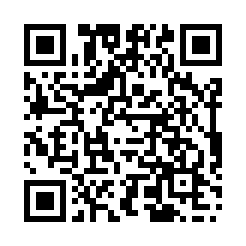 ДЛЯ ПЕРЕХОДА ПО ССЫЛКЕСКАНИРУЙТЕ QR-КОД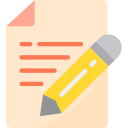 1.ПОДАТЬ ЗАЯВЛЕНИЕ в детский сад можно следующим способом:
в режиме онлайн через Единый портал государственных и муниципальных услуг https://www.gosuslugi.ru/;обратиться непосредственно к руководителю близлежащего детского сада;обратиться в муниципальный орган управления образованием.
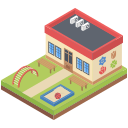 2.ПРИ ПОДАЧЕ ЗАЯВЛЕНИЯ МОЖНО ВЫБРАТЬ 3 ДЕТСКИХ САДА:
первым указывается детский сад, к которому ребёнок относится или будет относиться по месту проживания;два других – по Вашему желанию.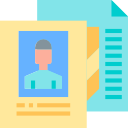 3.ДОКУМЕНТЫ для постановки на учёт:Обязательно для всех:свидетельство о рождении ребёнка или документ, подтверждающий родство заявителя (или законность представления прав ребёнка);документ, удостоверяющий личность родителя (законного представителя).При наличии:документ, содержащий сведения о проживании ребёнка по месту жительства или месту пребывания;документ, подтверждающий право на внеочередное или первоочередное зачисление ребёнка в образовательное учреждение в соответствии с федеральным законодательством;документ, содержащий сведения о наличии полнородных или неполнородных братьев и (или) сестер Вашего ребёнка, уже посещающих выбранный детский сад.Форма получения дошкольногообразованияДлительностьпребывания в детском садуРежимпосещениядетского садаРеализацияобразовательной программыФормат проведения занятийРодительская платаПолучение услуг в консультационно-методическом пункте от 30 минут до 1 часапоустановленному графику  индивидуально с родителями ипедагогомочный и дистанционныйне взимаетсяПосещениегруппыкратковременногопребыванияот 3 до 5часовгибкий режимпосещения 
(от 2 до 5 раз в неделю)в небольшой группедо 15 человекочныйвзимается за организацию кормленияИнтегрированное кратковременное посещение«полнодневной» группыот 3 до 5 часовежедневно 
(5 дней внеделю)в группедо 25-30 человекочныйвзимается за организацию кормленияПосещениегруппы «полного» дняот 8 до 12часовежедневно 
(5 дней внеделю)в группедо 25-30человекочныйвзимается всоответствии с установленным нормативом